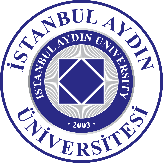 ONUR PROGRAMI BAŞVURUSU İŞ AKIŞI ŞEMASIONUR PROGRAMI BAŞVURUSU İŞ AKIŞI ŞEMASIİş Akış Süreciİş Akış SüreciSorumlu                                                                        Hayır                              Evet                                                                        Hayır                              EvetÖğrenciDekanlık/MüdürlükDekanlık/MüdürlükDekanlık/MüdürlükÖğrenci İşleri Daire Başkanlığı